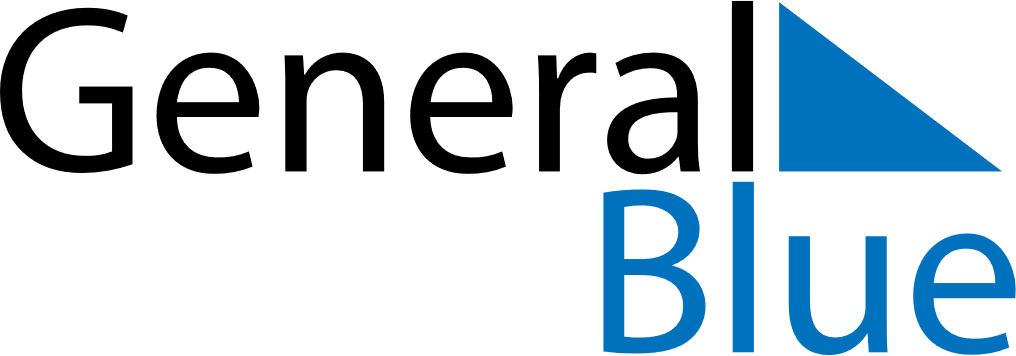 April 2020April 2020April 2020PeruPeruSundayMondayTuesdayWednesdayThursdayFridaySaturday1234567891011Maundy ThursdayGood Friday12131415161718Easter Sunday192021222324252627282930